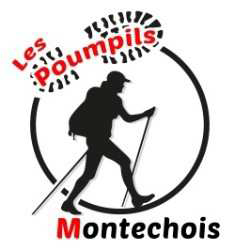 Attestationpour les pratiquants majeurs – Année 2020/2021Je, soussigné(e), Mme / MAtteste avoir renseigné le questionnaire de santé et avoir :(cocher en fonction de vos réponses au questionnaire de santé que vous garderez avec votre licence)Répondu NON à toutes les questions ; je fournis la présente attestation à mon club lors de mon renouvellement de licence.Répondu OUI à une ou plusieurs question(s) ; je fournis le certificat médical de non-contre-indication à la pratique sportive lors de mon renouvellement de licence.DATE et SIGNATURE